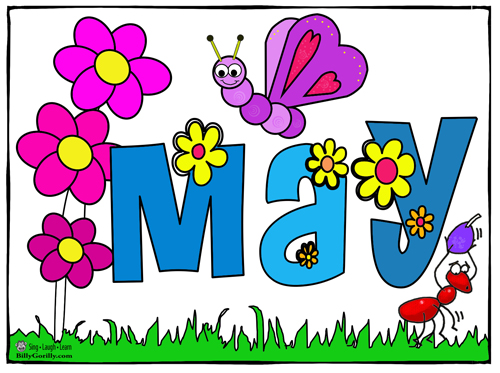 MAY ROSARYSince May is the “Month of Mary”, we extend an invitation to join us in saying the Rosary at 3:35pm on Saturday and 9:05am on Sunday at 800 Marquette AvenueWEEKEND SCHEDULE- -800 MARQUETTE AVENUEConfessions- -3:00pmSaturday-Mass of Anticipation- -4:00pmSunday Masses- -7:30am, 9:30am, 11:00amFIRST EUCHARIST AND CONFIRMATION- -800  MARQUETTE AVENUEFirst Eucharist will be celebrated at the 4pm, 9:30am and 11:00am Masses on the Weekend of May 6th and 7thThe Sacrament of Confirmation will be celebrated on Sunday, May 7th, at 2pmEUCHARISTIC ADORATION- -WEDNESDAY’S8:15am Mass			9:00am Exposition2:30pm Divine Mercy Chaplet		6:15pm  Benediction	6:30pm Mass  Four Saints Chapel at 695 College AvenueABIDE Friday, May 5th - -6pm- -Four Saints Chapel at 695 College AvenueHEART OF MARY HEALING PRAYER AND ANOINTING OF THE SICKWednesday, May 17th- -9am to 9:15am—Four Saints Chapel/695 College AvenuePRAY AND PLAYThursday, May 18th- -9:00am to 10:30am, 800 Marquette AvenueContact Annemarie Wood with questions at mrsannemariewood@yahoo.com OR 414-534-5890CARD CLUBMonday, May 1st and May 15th- -1:15pm to 4:00pm- -Conference Room at 695 College Avenue, enter via Parish OfficeSAYING YES: DISCOVERING AND RESPONDING TO GOD’S WILL IN YOUR LIFE:Tuesday Evenings from 6:00pm to 7:30pm- -May 2 thru June 6th800 Marquette Avenue Gathering SpaceCost $15 (the series includes a book)